§1912.  Notarial act under authority of federally recognized Indian tribe1.  Notarial acts under authority of federally recognized Indian tribes recognized.  A notarial act performed under the authority and in the jurisdiction of a federally recognized Indian tribe has the same effect as if performed by a notarial officer of this State, if the act performed in the jurisdiction of the tribe is performed by:A.  A notary public of the tribe;  [PL 2021, c. 651, Pt. A, §4 (NEW); PL 2021, c. 651, Pt. A, §8 (AFF).]B.  A judge, clerk or deputy clerk of a court of the tribe; or  [PL 2021, c. 651, Pt. A, §4 (NEW); PL 2021, c. 651, Pt. A, §8 (AFF).]C.  Any other individual authorized by the laws of the tribe to perform the notarial act.  [PL 2021, c. 651, Pt. A, §4 (NEW); PL 2021, c. 651, Pt. A, §8 (AFF).][PL 2021, c. 651, Pt. A, §4 (NEW); PL 2021, c. 651, Pt. A, §8 (AFF).]2.  Prima facie evidence.  The signature and title of an individual performing a notarial act under the authority of and in the jurisdiction of a federally recognized Indian tribe are prima facie evidence that the signature is genuine and that the individual holds the designated title.[PL 2021, c. 651, Pt. A, §4 (NEW); PL 2021, c. 651, Pt. A, §8 (AFF).]3.  Signature and title conclusive.  The signature and title of a notarial officer described in subsection 1, paragraph A or B conclusively establish the authority of the officer to perform the notarial act.[PL 2021, c. 651, Pt. A, §4 (NEW); PL 2021, c. 651, Pt. A, §8 (AFF).]SECTION HISTORYPL 2021, c. 651, Pt. A, §4 (NEW). PL 2021, c. 651, Pt. A, §8 (AFF). The State of Maine claims a copyright in its codified statutes. If you intend to republish this material, we require that you include the following disclaimer in your publication:All copyrights and other rights to statutory text are reserved by the State of Maine. The text included in this publication reflects changes made through the First Regular and First Special Session of the 131st Maine Legislature and is current through November 1. 2023
                    . The text is subject to change without notice. It is a version that has not been officially certified by the Secretary of State. Refer to the Maine Revised Statutes Annotated and supplements for certified text.
                The Office of the Revisor of Statutes also requests that you send us one copy of any statutory publication you may produce. Our goal is not to restrict publishing activity, but to keep track of who is publishing what, to identify any needless duplication and to preserve the State's copyright rights.PLEASE NOTE: The Revisor's Office cannot perform research for or provide legal advice or interpretation of Maine law to the public. If you need legal assistance, please contact a qualified attorney.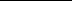 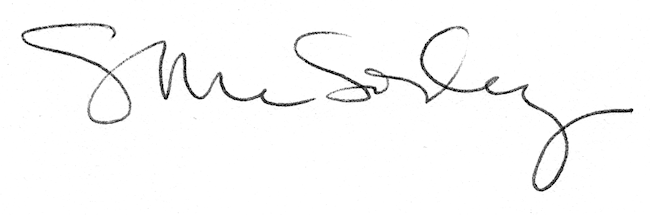 